Please email your completed form to Christine Maughan, Treasurer, at treasurer.dcpc@gmail.com or take it in person to the next meeting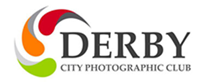 Application for Full Membership 2022(Please do not use this form for Zoom-only membership applications)Application for Full Membership 2022(Please do not use this form for Zoom-only membership applications)Application for Full Membership 2022(Please do not use this form for Zoom-only membership applications)Application for Full Membership 2022(Please do not use this form for Zoom-only membership applications)Application for Full Membership 2022(Please do not use this form for Zoom-only membership applications)Application for Full Membership 2022(Please do not use this form for Zoom-only membership applications)Application for Full Membership 2022(Please do not use this form for Zoom-only membership applications)Application for Full Membership 2022(Please do not use this form for Zoom-only membership applications)Application for Full Membership 2022(Please do not use this form for Zoom-only membership applications)To renew membership (please tick)To renew membership (please tick) To apply for membership (please tick) To apply for membership (please tick) To apply for membership (please tick) To apply for membership (please tick)Name (block capitals, please):Name (block capitals, please):Name (block capitals, please):Name (block capitals, please):Name (block capitals, please):Name (block capitals, please):Name (block capitals, please):Name (block capitals, please):Name (block capitals, please):Photographic Distinctions:Photographic Distinctions:Photographic Distinctions:Photographic Distinctions:Photographic Distinctions:Photographic Distinctions:Photographic Distinctions:Photographic Distinctions:Photographic Distinctions:Address & Post Code (block capitals, please):Address & Post Code (block capitals, please):Address & Post Code (block capitals, please):Address & Post Code (block capitals, please):Address & Post Code (block capitals, please):Address & Post Code (block capitals, please):Address & Post Code (block capitals, please):Address & Post Code (block capitals, please):Address & Post Code (block capitals, please):Email address (block capitals, please):Email address (block capitals, please):Email address (block capitals, please):Email address (block capitals, please):Email address (block capitals, please):Email address (block capitals, please):Email address (block capitals, please):Email address (block capitals, please):Email address (block capitals, please):Home telephone:Home telephone:Home telephone:Home telephone:Home telephone:Mobile telephone:Mobile telephone:Mobile telephone:Mobile telephone:Please tick if under 18:  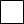 Please tick if under 18:  Please tick if under 18:  If you are under 18, a consent form for membership of vulnerable individuals must also be completed by a parent/carerIf you are under 18, a consent form for membership of vulnerable individuals must also be completed by a parent/carerIf you are under 18, a consent form for membership of vulnerable individuals must also be completed by a parent/carerIf you are under 18, a consent form for membership of vulnerable individuals must also be completed by a parent/carerIf you are under 18, a consent form for membership of vulnerable individuals must also be completed by a parent/carerIf you are under 18, a consent form for membership of vulnerable individuals must also be completed by a parent/carerMembers are asked to inform the Treasurer of any changes to the above informationMembers are asked to inform the Treasurer of any changes to the above informationMembers are asked to inform the Treasurer of any changes to the above informationMembers are asked to inform the Treasurer of any changes to the above informationMembers are asked to inform the Treasurer of any changes to the above informationMembers are asked to inform the Treasurer of any changes to the above informationMembers are asked to inform the Treasurer of any changes to the above informationMembers are asked to inform the Treasurer of any changes to the above informationMembers are asked to inform the Treasurer of any changes to the above informationAnnual subscription fee: Annual subscription fee: Annual subscription fee: Annual subscription fee: Annual subscription fee: Annual subscription fee: Annual subscription fee: £25.00£25.00Payment method:CashCashCashCashCashCash (tick as appropriate) (tick as appropriate)Payment method:Cheque (payable to Derby City Photographic Club)Cheque (payable to Derby City Photographic Club)Cheque (payable to Derby City Photographic Club)Cheque (payable to Derby City Photographic Club)Cheque (payable to Derby City Photographic Club)Cheque (payable to Derby City Photographic Club) (tick as appropriate) (tick as appropriate)Payment method:Electronic payment by BACS Account details: Derby City Photographic Club Sort Code: 30-98-97 Account No: 36716560(Please use your name as a Reference)Electronic payment by BACS Account details: Derby City Photographic Club Sort Code: 30-98-97 Account No: 36716560(Please use your name as a Reference)Electronic payment by BACS Account details: Derby City Photographic Club Sort Code: 30-98-97 Account No: 36716560(Please use your name as a Reference)Electronic payment by BACS Account details: Derby City Photographic Club Sort Code: 30-98-97 Account No: 36716560(Please use your name as a Reference)Electronic payment by BACS Account details: Derby City Photographic Club Sort Code: 30-98-97 Account No: 36716560(Please use your name as a Reference)Electronic payment by BACS Account details: Derby City Photographic Club Sort Code: 30-98-97 Account No: 36716560(Please use your name as a Reference) (tick as appropriate) (tick as appropriate)Payment method:Electronic payment by BACS Account details: Derby City Photographic Club Sort Code: 30-98-97 Account No: 36716560(Please use your name as a Reference)Electronic payment by BACS Account details: Derby City Photographic Club Sort Code: 30-98-97 Account No: 36716560(Please use your name as a Reference)Electronic payment by BACS Account details: Derby City Photographic Club Sort Code: 30-98-97 Account No: 36716560(Please use your name as a Reference)Electronic payment by BACS Account details: Derby City Photographic Club Sort Code: 30-98-97 Account No: 36716560(Please use your name as a Reference)Electronic payment by BACS Account details: Derby City Photographic Club Sort Code: 30-98-97 Account No: 36716560(Please use your name as a Reference)Electronic payment by BACS Account details: Derby City Photographic Club Sort Code: 30-98-97 Account No: 36716560(Please use your name as a Reference)Date of BACS payment:Date of BACS payment:I agree that my details may be held on computer for internal Club purposes and that I may be contacted by email.I agree that my details may be held on computer for internal Club purposes and that I may be contacted by email.I agree that my details may be held on computer for internal Club purposes and that I may be contacted by email.I agree that my details may be held on computer for internal Club purposes and that I may be contacted by email.I agree that my details may be held on computer for internal Club purposes and that I may be contacted by email.I agree that my details may be held on computer for internal Club purposes and that I may be contacted by email.I agree that my details may be held on computer for internal Club purposes and that I may be contacted by email.I agree that my details may be held on computer for internal Club purposes and that I may be contacted by email.I agree that my details may be held on computer for internal Club purposes and that I may be contacted by email.Signed:Signed:Signed:Signed:Date:Date:Date:New applications for membership must be proposed and seconded by existing members:New applications for membership must be proposed and seconded by existing members:New applications for membership must be proposed and seconded by existing members:New applications for membership must be proposed and seconded by existing members:New applications for membership must be proposed and seconded by existing members:New applications for membership must be proposed and seconded by existing members:New applications for membership must be proposed and seconded by existing members:New applications for membership must be proposed and seconded by existing members:New applications for membership must be proposed and seconded by existing members:Proposed:Proposed:Proposed:Proposed:Approved:Approved:Approved:Approved:Approved:Seconded:Seconded:Seconded:Seconded:Approved:Approved:Approved:Approved:Approved:Membership is subject to the approval of the Club Committee.  Please read the Club’s Privacy Notice, Data Protection Policy and Safeguarding Policy available on the website at www.derbycitypc.co.uk/section852489.html or from the Secretary.  By signing this application, existing and prospective members agree to accept and abide by the Constitution and Rules of Derby City Photographic Club.Membership is subject to the approval of the Club Committee.  Please read the Club’s Privacy Notice, Data Protection Policy and Safeguarding Policy available on the website at www.derbycitypc.co.uk/section852489.html or from the Secretary.  By signing this application, existing and prospective members agree to accept and abide by the Constitution and Rules of Derby City Photographic Club.Membership is subject to the approval of the Club Committee.  Please read the Club’s Privacy Notice, Data Protection Policy and Safeguarding Policy available on the website at www.derbycitypc.co.uk/section852489.html or from the Secretary.  By signing this application, existing and prospective members agree to accept and abide by the Constitution and Rules of Derby City Photographic Club.Membership is subject to the approval of the Club Committee.  Please read the Club’s Privacy Notice, Data Protection Policy and Safeguarding Policy available on the website at www.derbycitypc.co.uk/section852489.html or from the Secretary.  By signing this application, existing and prospective members agree to accept and abide by the Constitution and Rules of Derby City Photographic Club.Membership is subject to the approval of the Club Committee.  Please read the Club’s Privacy Notice, Data Protection Policy and Safeguarding Policy available on the website at www.derbycitypc.co.uk/section852489.html or from the Secretary.  By signing this application, existing and prospective members agree to accept and abide by the Constitution and Rules of Derby City Photographic Club.Membership is subject to the approval of the Club Committee.  Please read the Club’s Privacy Notice, Data Protection Policy and Safeguarding Policy available on the website at www.derbycitypc.co.uk/section852489.html or from the Secretary.  By signing this application, existing and prospective members agree to accept and abide by the Constitution and Rules of Derby City Photographic Club.Membership is subject to the approval of the Club Committee.  Please read the Club’s Privacy Notice, Data Protection Policy and Safeguarding Policy available on the website at www.derbycitypc.co.uk/section852489.html or from the Secretary.  By signing this application, existing and prospective members agree to accept and abide by the Constitution and Rules of Derby City Photographic Club.Membership is subject to the approval of the Club Committee.  Please read the Club’s Privacy Notice, Data Protection Policy and Safeguarding Policy available on the website at www.derbycitypc.co.uk/section852489.html or from the Secretary.  By signing this application, existing and prospective members agree to accept and abide by the Constitution and Rules of Derby City Photographic Club.Membership is subject to the approval of the Club Committee.  Please read the Club’s Privacy Notice, Data Protection Policy and Safeguarding Policy available on the website at www.derbycitypc.co.uk/section852489.html or from the Secretary.  By signing this application, existing and prospective members agree to accept and abide by the Constitution and Rules of Derby City Photographic Club.Membership is subject to the approval of the Club Committee.  Please read the Club’s Privacy Notice, Data Protection Policy and Safeguarding Policy available on the website at www.derbycitypc.co.uk/section852489.html or from the Secretary.  By signing this application, existing and prospective members agree to accept and abide by the Constitution and Rules of Derby City Photographic Club.Membership is subject to the approval of the Club Committee.  Please read the Club’s Privacy Notice, Data Protection Policy and Safeguarding Policy available on the website at www.derbycitypc.co.uk/section852489.html or from the Secretary.  By signing this application, existing and prospective members agree to accept and abide by the Constitution and Rules of Derby City Photographic Club.Membership is subject to the approval of the Club Committee.  Please read the Club’s Privacy Notice, Data Protection Policy and Safeguarding Policy available on the website at www.derbycitypc.co.uk/section852489.html or from the Secretary.  By signing this application, existing and prospective members agree to accept and abide by the Constitution and Rules of Derby City Photographic Club.Membership is subject to the approval of the Club Committee.  Please read the Club’s Privacy Notice, Data Protection Policy and Safeguarding Policy available on the website at www.derbycitypc.co.uk/section852489.html or from the Secretary.  By signing this application, existing and prospective members agree to accept and abide by the Constitution and Rules of Derby City Photographic Club.Membership is subject to the approval of the Club Committee.  Please read the Club’s Privacy Notice, Data Protection Policy and Safeguarding Policy available on the website at www.derbycitypc.co.uk/section852489.html or from the Secretary.  By signing this application, existing and prospective members agree to accept and abide by the Constitution and Rules of Derby City Photographic Club.Membership is subject to the approval of the Club Committee.  Please read the Club’s Privacy Notice, Data Protection Policy and Safeguarding Policy available on the website at www.derbycitypc.co.uk/section852489.html or from the Secretary.  By signing this application, existing and prospective members agree to accept and abide by the Constitution and Rules of Derby City Photographic Club.Membership is subject to the approval of the Club Committee.  Please read the Club’s Privacy Notice, Data Protection Policy and Safeguarding Policy available on the website at www.derbycitypc.co.uk/section852489.html or from the Secretary.  By signing this application, existing and prospective members agree to accept and abide by the Constitution and Rules of Derby City Photographic Club.Membership is subject to the approval of the Club Committee.  Please read the Club’s Privacy Notice, Data Protection Policy and Safeguarding Policy available on the website at www.derbycitypc.co.uk/section852489.html or from the Secretary.  By signing this application, existing and prospective members agree to accept and abide by the Constitution and Rules of Derby City Photographic Club.Membership is subject to the approval of the Club Committee.  Please read the Club’s Privacy Notice, Data Protection Policy and Safeguarding Policy available on the website at www.derbycitypc.co.uk/section852489.html or from the Secretary.  By signing this application, existing and prospective members agree to accept and abide by the Constitution and Rules of Derby City Photographic Club.Membership is subject to the approval of the Club Committee.  Please read the Club’s Privacy Notice, Data Protection Policy and Safeguarding Policy available on the website at www.derbycitypc.co.uk/section852489.html or from the Secretary.  By signing this application, existing and prospective members agree to accept and abide by the Constitution and Rules of Derby City Photographic Club.Membership is subject to the approval of the Club Committee.  Please read the Club’s Privacy Notice, Data Protection Policy and Safeguarding Policy available on the website at www.derbycitypc.co.uk/section852489.html or from the Secretary.  By signing this application, existing and prospective members agree to accept and abide by the Constitution and Rules of Derby City Photographic Club.Membership is subject to the approval of the Club Committee.  Please read the Club’s Privacy Notice, Data Protection Policy and Safeguarding Policy available on the website at www.derbycitypc.co.uk/section852489.html or from the Secretary.  By signing this application, existing and prospective members agree to accept and abide by the Constitution and Rules of Derby City Photographic Club.Membership is subject to the approval of the Club Committee.  Please read the Club’s Privacy Notice, Data Protection Policy and Safeguarding Policy available on the website at www.derbycitypc.co.uk/section852489.html or from the Secretary.  By signing this application, existing and prospective members agree to accept and abide by the Constitution and Rules of Derby City Photographic Club.Membership is subject to the approval of the Club Committee.  Please read the Club’s Privacy Notice, Data Protection Policy and Safeguarding Policy available on the website at www.derbycitypc.co.uk/section852489.html or from the Secretary.  By signing this application, existing and prospective members agree to accept and abide by the Constitution and Rules of Derby City Photographic Club.Membership is subject to the approval of the Club Committee.  Please read the Club’s Privacy Notice, Data Protection Policy and Safeguarding Policy available on the website at www.derbycitypc.co.uk/section852489.html or from the Secretary.  By signing this application, existing and prospective members agree to accept and abide by the Constitution and Rules of Derby City Photographic Club.Membership is subject to the approval of the Club Committee.  Please read the Club’s Privacy Notice, Data Protection Policy and Safeguarding Policy available on the website at www.derbycitypc.co.uk/section852489.html or from the Secretary.  By signing this application, existing and prospective members agree to accept and abide by the Constitution and Rules of Derby City Photographic Club.Membership is subject to the approval of the Club Committee.  Please read the Club’s Privacy Notice, Data Protection Policy and Safeguarding Policy available on the website at www.derbycitypc.co.uk/section852489.html or from the Secretary.  By signing this application, existing and prospective members agree to accept and abide by the Constitution and Rules of Derby City Photographic Club.Membership is subject to the approval of the Club Committee.  Please read the Club’s Privacy Notice, Data Protection Policy and Safeguarding Policy available on the website at www.derbycitypc.co.uk/section852489.html or from the Secretary.  By signing this application, existing and prospective members agree to accept and abide by the Constitution and Rules of Derby City Photographic Club.For Club use only         Fee Paid £                    by cash / cheque / BACS                                   DateFor Club use only         Fee Paid £                    by cash / cheque / BACS                                   DateFor Club use only         Fee Paid £                    by cash / cheque / BACS                                   DateFor Club use only         Fee Paid £                    by cash / cheque / BACS                                   DateFor Club use only         Fee Paid £                    by cash / cheque / BACS                                   DateFor Club use only         Fee Paid £                    by cash / cheque / BACS                                   DateFor Club use only         Fee Paid £                    by cash / cheque / BACS                                   DateFor Club use only         Fee Paid £                    by cash / cheque / BACS                                   DateFor Club use only         Fee Paid £                    by cash / cheque / BACS                                   Date